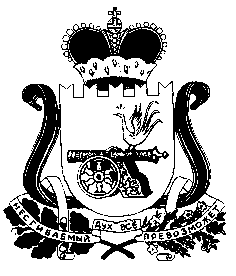 АДМИНИСТРАЦИЯ Стодолищенского сельского поселенияПочинковского района  Смоленской областиПОСТАНОВЛЕНИЕот  23.06.2014г.       № 027пос. СтодолищеОб утверждении  схемытеплоснабженияСтодолищенского сельского поселения Починковского района Смоленской области      На основании Федерального закона Российской Федерации  от 27.07.2010 года № 190-ФЗ "О теплоснабжении", руководствуясь Постановлением Правительства РФ от 22 февраля  2012 г. № 154 “О требованиях к схемам теплоснабжения, порядку их разработки и утверждения" и Уставом Стодолищенского сельского поселения Починковского района Смоленской области  постановляю:1. Утвердить схему теплоснабжения Стодолищенского сельского поселения Починковского района Смоленской области согласно приложению № 1.2. Настоящее постановление опубликовать в газете "Сельская новь" и разместить на официальном сайте Стодолищенского сельского поселения.Глава муниципального образованияСтодолищенского сельского поселенияПочинковского района Смоленской области                                Г. А. Знайко